STADGARFÖRBOSTADSRÄTTSFÖRENINGENFYRTORNET 1FIRMA, ÄNDAMÅL OCH SÄTE1 §  Föreningens firma är Bostadsrättsföreningen Fyrtornet 1.Föreningen har till ändamål att främja medlemmarnas ekonomiska intressen genom att i föreningens hus upplåta bostäder och lokaler åt medlemmarna till nyttjande utan tidsbegränsning. Medlems rätt i föreningen på grund av sådan upplåtelse kallas bostadsrätt. Medlem som innehar bostadsrätt kallas bostadsrättshavare.Styrelsen har sitt säte i Stockholm.MEDLEMSKAP OCH ÖVERLÅTELSE AV BOSTADSRÄTT2 §  När en bostadsrätt överlåtits till en ny innehavare, får denne utöva bostadsrätten och flytta in i lägenheten endast om han har antagits till medlem i föreningen. Förvärvare av bostadsrätt ska ansöka om medlemskap i föreningen på sätt styrelsen bestämmer.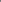 3 §  Medlemskap i föreningen kan endast beviljas fysisk person som övertar bostadsrätt i föreningens hus. Den som en bostadsrätt får inte vägras medlemskap i föreningen om föreningen skäligen bör godta förvärvaren som bostadsrättshavare. Om det kan antas att förvärvaren för egen del inte permanent ska bosätta sig i bostadsrättslägenheten har föreningen rätt att vägra medlemskap. Den som har förvärvat en andel i en bostadsrätt får vägras medlemskap i föreningen om inte bostadsrätten efter förvärvet innehas av makareller sådana sambor på vilka lagen ska tillämpas.En överlåtelse är ogiltig om den som en bostadsrätt överlåtits till inte antas som medlem i föreningen.INSATS OCH AVGIFTER M.M.4 §  Insats, årsavgift och i förekommande fall upplåtelseavgift fastställs av styrelsen.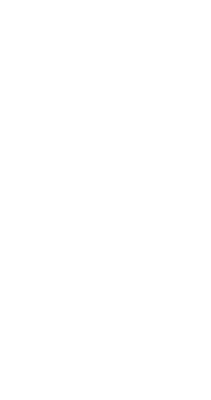 Föreningens utgifter finansieras genom att bostadsrättshavarna betalar årsavgift till föreningen. Årsavgifterna fördelas på bostadsrättslägenheterna i förhållande till lägenheternas andelstal.pplåtelseavgift, överlåtelseavgift pantsättningsavgift. Överlåtelseavgiften uppgå till ,5% och pantsättningsavgiften till 1% av det basbelopp som gäller vid tidpunkten för ansökan om medlemskap respektive tidpunkten för underrättelse om pantsättning.Överlåtelseavgift betalas av förvärvaren och pantsättningsavgift betalas av pantsättaren.Avgifterna  betalas på det sätt styrelsen bestämmer. Om inte avgifterna betalas i rätt tid utgår dröjsmålsränta enligt räntelagen på den obetalda avgiften från förfallodagen till dess full betalning sker samt påminnelseavgift enligt om ersättning för BOSTADSRÄTTSHAVARENS RÄTTIGHETER OCH SKYLDIGHETER5 §  Bostadsrättshavaren ska på egen bekostnad hålla lägenheten i gott skick och svara för lägenhetens samtliga funktioner. Bostadsrättshavaren svarar för det löpande och periodiska underhållet utom vad avser reparation av stamledningar för avlopp, värme, gas, el och vatten som föreningen försett lägenheten med.Bostadsrättshavarens ansvar för lägenhetens underhåll omfattar sålunda bland annat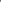 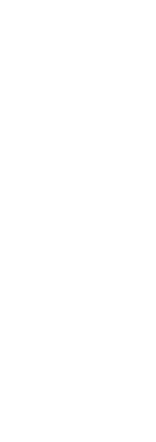 egna installationer,rummens väggar, tak och golv med underliggande fuktisolerande skikt,inredning och utrustning i kök, badrum och övriga rum och utrymmen tillhörande lägenhetenledningar och övriga installationer för avlopp, värme, gas, el och vatten – till de delar dessa inte är stamledningargolvbrunnar; svagströmsanläggningar; målning av vattenfyllda radiatorer och stamledningar; elledningar från lägenhetens undercentral och till elsystemet hörande utrustning inklusive undercentral; ventilationsanordningar; eldstäder med tillhörande rökgångar; dörrar; glas och bågar i fönster; dock ej målning av yttersidorna av dörrar och fönstertill lägenheten hörande markostadsrättshavaren endast för renhållning och snöskottning.Bostadsrättslagen innehåller bestämmelser om begränsningar i bostadsrättshavarens ansvar för reparationer i anledning av vattenlednings- eller brandskada.6 §  Föreningsstämma kan i samband med gemensam underhållsåtgärd besluta om reparation och byte av inredning och utrustning avseende de delar av lägenheten som medlemmen svarar för.7 §  Bostadsrättshavaren får företa förändringar i lägenheten. Väsentlig förändring får dock företas endast efter tillstånd av styrelsen och under förutsättning att förändringen inte medför men för föreningen eller annan medlem.Som väsentlig förändring räknas bl alltid förändring som kräver bygglov eller innebär ändring av ledning för vatten, avlopp eller värme.Bostadsrättshavaren svarar för att myndighetstillstånd .Bostadsrättsinnehavaren måste innan start av ombyggnation som kräver bygglov eller innebär förändring av ledning för vatten, avlopp eller värme till styrelsen inkomma med skriftlig ansökan om godkännande för önskad förändring. 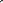 Bostadsrättsinnehavaren rekommenderas att efter avslutad ombyggnation till styrelsen inkomma med intyg att arbetet har utfrts fackmannamässigt. Intyg kan utgöras av kopia på besiktningsprotokoll eller kopia av faktura från fackmannamässig entreprenör.8 §  Bostadsrättshavaren är skyldig att när han använder lägenheten och andra delar av fastigheten iaktta allt som för att bevara sundhet, ordning och skick inom fastigheten och rätta sig efter de särskilda regler som föreningen meddelar i överensstämmelse med ortens sed. Bostadsrättshavaren  hålla noggrann tillsyn över att detta också iakttas av den som hör till hans hushåll eller gästar honom eller av någon annan som han inrymt i lägenheten eller som där utför arbete för hans räkning.Föremål som enligt vad bostadsrättshavaren vet är eller med skäl kan misstänkas vara behäftat med ohyra får inte föras in i lägenheten.9 §  Företrädare för föreningen har rätt att få komma in i lägenheten när det behövs för tillsyn eller för att utföra arbete som föreningen svarar för. Skriftligt meddelande om detta ska läggas i lägenhetens brevinkast eller anslås i trappuppgången. När bostadsrätten ska säljas genom tvångsförsäljning, är bostadsrättshavaren skyldig att låta visa lägenheten på lämplig tid.Om bostadsrättshavaren inte lämnar föreningen tillträde till lägenheten, när föreningen har rätt till det, kan styrelsen ansöka om handräckning.10 §  En bostadsrättshavare får upplåta sin lägenhet i andra hand om styrelsen ger sitt samtycke. Bostadsrättshavare som önskar upplåta sin lägenhet i andra hand ska på sätt styrelsen bestämmer ansöka om samtycke till upplåtelsen.Samtycke till upplåtelse i andra hand som längst för en period om två år. Önskar bostadsrättshavaren upplåta lägenheten under ytterligare en period omhögst två år, måste ny ansökan om upplåtelse inlämnas till styrelsen tidigast fyra månader och senast två månader före utgången av den vid ansökningstidpunkten löpande upplåtelseperioden.11 §  Bostadsrättshavaren får inte använda lägenheten för något annat ändamål än det avsedda.12 §  Nyttjanderätten till en lägenhet som innehas med bostadsrätt kan i enlighet med bostadsrättslagens bestämmelser förverkas bland annat ombostadsrättshavaren dröjer med att betala årsavgift,lägenheten upplåts i andra hand,bostadsrättshavaren inrymmer utomstående personer till men för förening eller medlem,lägenheten används för annat ändamål än det avsedda,bostadsrättshavaren eller den, som lägenheten upplåtits till i andra hand, genom vårdslöshet är vållande till att det finns ohyra i lägenheten eller om bostadsrättshavaren, genom att inte utan oskäligt dröjsmål underrätta styrelsen om att det finns ohyra i lägenheten, bidrar till att ohyran sprids i fastigheten,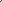 bostadsrättshavaren inte iakttar sundhet, ordning och skick inom fastigheten eller rättar sig efter de särskilda ordningsregler som föreningen meddelar,bostadsrättshavaren inte lämnar tillträde till lägenheten och han inte kan visa giltig ursäkt för detta,bostadsrättshavaren inte fullgör annan skyldighet och det måste anses vara av synnerlig vikt för föreningen att skyldigheten fullgörs,lägenheten helt eller till väsentlig del används för näringsverksamhet eller därmed likartad verksamhet, vilken utgör eller i vilken till en inte oväsentlig del ingår brottsligt förfarande eller för tillfälliga sexuella förbindelser mot ersättning. 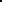 Nyttjanderätten är inte förverkad om det som ligger bostadsrättshavaren till last är av ringa betydelse.13 §  Bostadsrättslagen innehåller bestämmelser om att föreningen i vissa fall  anmoda bostadsrättshavaren att vidta rättelse innan föreningen har rätt att säga upp bostadsrätten. Sker rättelse kan bostadsrättshavaren inte skiljas från lägenheten.14 §  Om föreningen säger upp bostadsrättshavaren till avflyttning har föreningen rätt till ersättning för skada.15 §  Har bostadsrättshavaren blivit skild från lägenheten till följd av uppsägning  bostadsrätten tvångsförsäljas. Försäljningen får dock anstå till dess att sådana brister som bostadsrättshavaren svarar för blivit åtgärdade.STYRELSEN16 §  Styrelsen bestå av minst tre och högst sju ledamöter med minst en och högst tre suppleanter.Styrelseledamöter och suppleanter väljs av föreningsstämman för högst två år. Till styrelseledamot och suppleant kan förutom medlem väljas även make eller sambo till medlem samt närstående som varaktigt sammanbor med medlemmen.Valbar är endast den som är bosatt i föreningens fastighet.Styrelsen utser inom sig ordförande och andra funktionärer. Föreningens firma tecknas – förutom av styrelsen – av två styrelseledamöter i förening.17 §  Vid styrelsens sammanträden  protokoll föras, som justeras av ordföranden och ytterligare ledamot som styrelsen utser.18 §  Styrelsen är beslutför när antalet närvarande ledamöter vid sammanträdet överstiger hälften av samtliga ledamöter. Som styrelsens beslut gäller den mening för vilken mer än hälften av de närvarande röstat eller vid lika röstetal den mening som biträds av ordföranden. För giltigt beslut när för beslutsförhet minsta antalet ledamöter är närvarande erfordras enhällighet.19 §  Styrelsen eller firmatecknare får inte utan föreningsstämmans bemyndigande avhända föreningen dess fasta egendom eller tomträtt och inte heller riva eller företa väsentliga till eller ombyggnadsåtgärder av sådan egendom.20 §  Styrelsen  i enlighet med bostadsrättslagens bestämmelser fodra medlems- och lägenhetsförteckning. Bostadsrättshavare har rätt att på begäran få utdrag ur lägenhetsförteckningen avseende sin bostadsrättslägenhet.RÄKENSKAPER OCH REVISION21 §  Föreningens räkenskapsår omfattar kalenderår. Senast  före ordinarie föreningsstämma ska styrelsen till revisorerna.22 §  Revisorerna ska vara minst en och högst två med minst en och högst två suppleanter. Revisorer och revisorssuppleanter väljs på föreningsstämma för tiden från ordinarie föreningsstämma fram till nästa ordinarie föreningsstämma. Av revisorerna — vilka inte behöver vara medlemmar — ska minst en vara auktoriserad eller godkänd.23 §  Revisorerna ska avge revisionsberättelse senast veckor före föreningsstämma.24 §   ska hållas tillgängliga för medlemmarna  veck före föreningsstämma.FÖRENINGSSTÄMMA25 §  Ordinarie föreningsstämma ska hållas årligen tidigast den 1 mars och senast före juni månads utgång.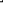 26 §  Medlem som önskar lämna förslag till stämma ska anmäla detta senast den 31 januari eller inom den senare tidpunkt styrelsen kan komma att bestämma.27 §  Extra föreningsstämma ska hållas när styrelsen eller revisor finner skäl till det eller när minst  av samtliga röstberättigade skriftligen begär det hos styrelsen med angivande av ärende som önskas behandlat på stämman.28 §  På ordinarie föreningsstämma  förekomma:	ÖppnandeGodkännande av dagordningVal av stämmoordförandeAnmälan av stämmoordförandens val av protokollförareVal av två justeringsmän tillika rösträknareFråga om stämman blivit i stadgeenlig ordning utlystFastställande av röstlängdFöredragning av styrelsens årsredovisningFöredragning av revisorns berättelseBeslut om fastställande av resultat- och balansräkningBeslut om resultatdispositionFråga om ansvarsfrihet för styrelseledamöternaBeslut om arvoden åt revisorer för nästkommande verksamhetsårVal av styrelseledamöter och suppleanterVal av revisorer och revisorssuppleantVal av valberedningAv styrelsen till stämman hänskjutna frågor samt av föreningsmedlem anmält ärendeAvslutande29 §  Kallelse till föreningsstämma ska innehålla uppgift om vilka ärenden som  behandlas på stämman. Kallelse  utfärdas personligen till samtliga medlemmar genom utdelning eller genom postbefordran senast två veckor före föreningsstämma, dock tidigast veckor före stämman.30 §  Vid föreningsstämma har varje medlem en röst. Om flera medlemmar innehar bostadsrätt gemensamt har de dock tillsammans endast en röst. Rösträtt har endast den medlem som fullgjort sina åtaganden mot föreningen enligt dessa stadgar eller enligt lag.Medlem får utöva sin rösträtt genom ombud. Endast annan medlem, make, sambo, eller närstående som varaktigt sammanbor med medlemmen får vara ombud. Ombudet får inte företräda mer än en medlem. Ombudet   fullmaktMedlem får på föreningsstämma medföra högst ett biträde. Vid eget förhinder får medlemmen företrädas av ett biträde utan rösträtt. Endast medlemmens make, sambo, annan närstående eller annan medlem får vara biträde.3 §  Föreningsstämmans beslut utgörs av den mening som fått mer än hälften av de avgivna rösterna eller vid lika röstetal den mening som ordföranden biträder. Vid val anses den vald som har fått flest röster. Vid lika röstetal avgörs valet genom lottning om inte annat beslutas av stämman innan valet förrättas.För vissa beslut erfordras särskild majoritet enligt bestämmelser i bostadsrättslagen.3 §  Vid ordinarie föreningsstämma utses valberedning för tiden intill dess ordinarie föreningsstämma hållits.3 §  Protokoll från föreningsstämman  hållas tillgängligt för medlemmarna senast tre veckor efter stämman.MEDDELANDEN TILL MEDLEMMARNA3 §  Meddelanden delges genom anslag i föreningens fastighet utdelning.FONDER3 §  Inom föreningen  fond för yttre underhåll.Till fonden  årligen avsättas ett belopp motsvarande minst 0,3% av fastighetens anskaffningsvärde.Om föreningen har upprättat underhållsplan  avsättning till fonden göras enligt planen.UPPLÖSNING, LIKVIDATION M.M.3 §  Om föreningen upplöses  behållna tillgångar tillfalla medlemmarna i förhållande till lägenheternas insatser.Om föreningsstämman beslutar att uppkommen vinst  delas ut  vinsten fördelas mellan medlemmarna i förhållande till lägenheternas årsavgifter för det senaste räkenskapsåret.ÖVRIGT3 §  För frågor som inte regleras i dessa stadgar gäller bostadsrättslagen, lagen om ekonomiska föreningar samt övrig lagstiftning.Ovanstående stadgar har antagits vid föreningsstämma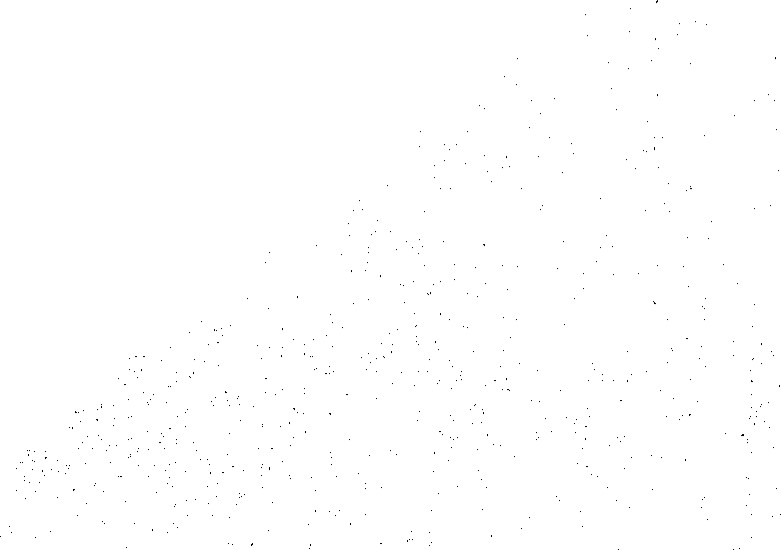 